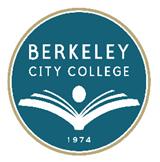 AGENDALeadership Council MeetingWednesday, March 12, 201410:30 a.m. – 12:00 p.m.BCC Conference Room 451AChair:  Debbie Budd, President
10:30 a.m. – 10:35 a.m.	Agenda Review		Debbie Budd10:35 a.m. – 10:45 a.m.	Review of 2013-2014 Goals & Measures & Accomplishments	Debbie / All10:45 a.m. – 11:10 a.m.	Aspirations to Achievement		Debbie / All	- Men of Color and Community Colleges- CCCSE Report	- Equity Report and Discussion11:10 a.m. – 11:30 a.m. 	Degree & Certificate Completion		Debbie	- 45+ Follow-up	- Reviewing the data	- Academic Advising	- Next Steps11:30 a.m. – 11:40 a.m.	APU Requests		 			- Faculty Hiring Priorities11:40 a.m. – 11:55 a.m.	Leadership Reports					Academic Senate	Cleavon Smith	Classified Senate	Roberto Gonzalez	ASBCC	Valentino Calderon	Professional Development	Gabe Winer11:55 a.m.	Other12:00 p.m.	Closing	* * * * * * * * *~ Leadership Council meetings are open to the college community ~Above times are subject to changeOur Mission:  Berkeley City College’s mission is to promote student success, to provide our diverse community with educational opportunities, and to transform lives.Our Vision:  Berkeley City College is a premier, diverse, student-centered learning community, dedicated to academic excellence, collaboration, innovation and transformation.